SOUTH CAROLINA SCHOOL OF HORSESHOEING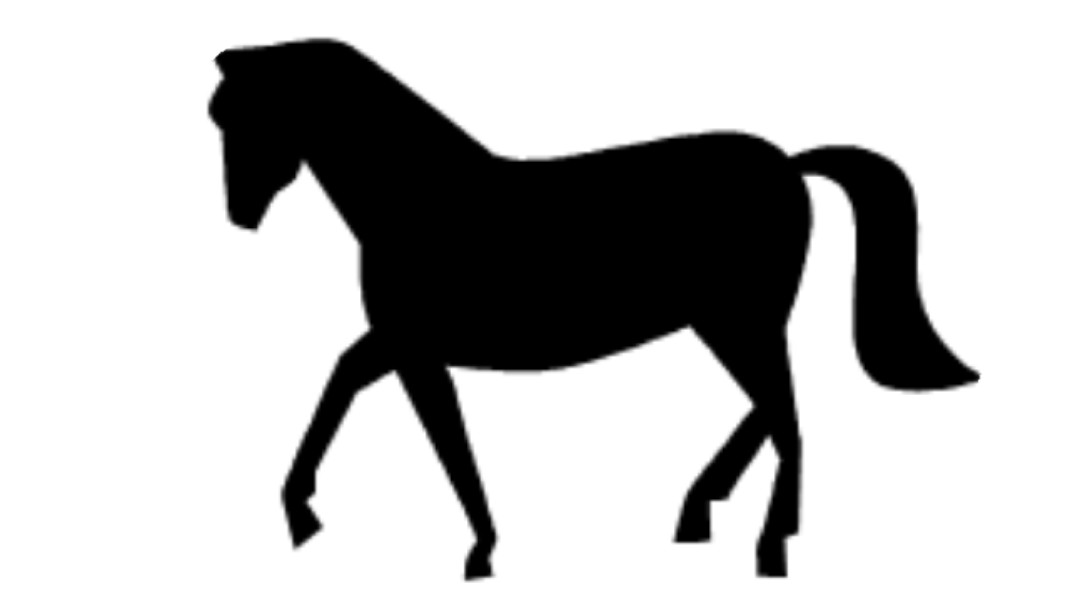 Doug EidenierCertified Hall of Fame Farrier3002 Walton Court, Aiken, SC 29805Phone: (803) 641-9801Email: deideni8@aol.comWebsites:  www.Southcarolinasschoolofhorseshoeing.comwww.DougEidenier.comSCHOOL APPLICATIONPublished 2002/2011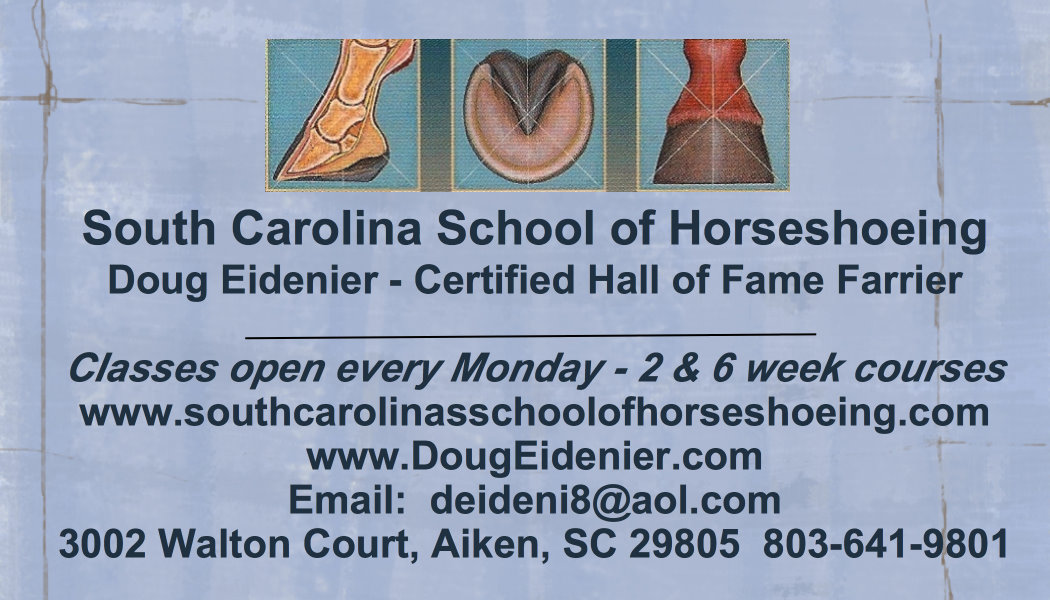 ABOUT THE INSTRUCTORDouglas (Doug) Eidenier, owner and instructor of the South Carolina School of Horseshoeing, graduated from McComb Illinois Horseshoeing School in 1966. Doug has over 45 years of experience as a professional farrier and remains active in the field.  A portion of Doug’s experience and specialty was working with standard bred racehorses from Michigan to Kentucky.  He has also worked with all other types of horses from the very large to the very small.  Doug worked manufacturing horseshoes along with shoeing.  He frequently receives requests for his shoes.  Doug has worked with horses all of his life and has many years experience with all types of corrective shoeing.Doug is a member of the World Farrier Association and the Michigan Horseshoeing Association.  The South Carolina School of Horseshoeing is licensed by the Commission on Higher Education, 1333 Main Street, Suite 200, Columbia, SC  29201.  Telephone (803) 737-2260.  Licensure indicates only that minimum standards have been met; it is not an endorsement or guarantee of quality.GENERAL INFORMATIONThe South Carolina School of Horseshoeing emphasizes the master of fundamental skills and balanced shoeing.  Student’s acquire skills through a combination of classroom instruction, hands-0n-training, laboratory demonstrations and field tours.  All students are required to learn equine anatomy, physiology, and the fundamentals of biomechanics in addition to basic shoemaking.Step by step basic horseshoeing as well as corrective horseshoeing is taught.  Doug believes that each student must know how to do a good, basic job using the forge for assistance.  Doug wants each student to leave the school feeling comfortable and with a good sound knowledge base of the art of horseshoeing.An abundance of horses are available here on the farm as well as in the community for the students to work with.  Video tapes and outside consultants are some of the sources of information used in this school.The classroom size is limited to 5 students per course to provide individual attention to each student as needed.There are many attractive activities located within a short driving distance from Aiken.  Columbia and Augusta are within an hour drive from the facility  Due to the specialized nature of this course, SCSH does not grant credit for prior education or training. At the South Carolina School of Horseshoeing, our main objective is to teach each student basic horseshoeing which includes the study of the horse’s foot, shoeing the straight and sound horse as well as the horse with special needs.  The student will also have time working with the forge.  Each student will be taught the need for farriers, record keeping, as well as making a living as a farrier.Each class has been planned carefully to provide the farrier with the necessary experience to provide quality to the client.  There are three levels of courses taught giving ample time to teach all types of normal and specialized shoeing.  If a student has not reached an acceptable level of competence, additional training time may be negotiated.ADMISSION REQUIREMENTS Excessive physical strength is not necessary to become a successful farrier.  However, you must be in good physical condition to learn and perform the proper techniques of trimming and shoeing a horse.  You must also have the ability to read and comprehend the assigned material in the textbook and complete the written assignments and examinations.  Students must be 18 or older and have the desire to learn and work hard in the horse industry.  Students advance as their ability permits.FACILITIES Theory training is provided in a classroom building equipped with tools and furnished to enable students to learn the basic theory of horseshoeing.  Hands-on-training takes place at the school facility and at other locations such as farms and boarding stables.FEESA deposit of $250.00 is required to reserve his or her space.  The balance is due upon registration at the beginning of the course.  The deposit will be refunded if the student is not accepted.TUITION:   Paid tuition includes all textbooks supplied to the student necessary for course completion.  Paid tuition also includes use of any hand tools needed during the course for completion of schooling.  Upon acceptance to the school, the initial deposit of $250.00 will be applied to the full tuition leaving the remaining balance due.  2 WEEK COURSE:  $1,450	Basic hoof trimming, shoe shaping	Nailing and finishing	Written exams6 WEEK COURSE:  $3,800	6 week course – total hours = 300	Anatomy, physiology, and corrective horseshoeing	Shoe shaping – hot and cold nail and finishing	Forge work and videos	Field trips	Hoof trimming	Written exams	Tool maintenanceSCHEDULE New classes at the South Carolina School of Horseshoeing begin every Monday.Please feel free to call or write the school for the next available starting date.  Classes are held Monday through Friday from 8:00 a.m. to 5:00 p.m.  No classes are held on the weekends or on the following holidays:	Easter Weekend	Memorial Day	Independence Day	Labor Day	Thanksgiving Day	December 23rd through January 1st		Students enrolled in any course that is interrupted by the December break are invited to attend the annual December Continuing Education Clinic as a supplement to their education.  These classes will resume the first Monday in January and continue through completion.  ATTENDANCE All students are expected to attend classes each day and to be on time in order to receive all the necessary information for completion.  If a student must be out, the student is requested to contact Doug at home (803) 641-9801.  For the good of each student and the class, the following rules must be observed:Any student absent more than four days or five tardies equaling one day will be terminated.  If the excess absences are excused, the student may re-enroll in any future class in order to finish or complete the course.  Every effort will be made to offer make-up work for all excused absences; it is the student’s responsibility to schedule make-up work with the instructor.CONDUCT Serious misconduct will not be tolerated and will result in termination of the student.  Drinking of alcohol on school property during school hours will be grounds for termination.  Abuse of any animals, property of the school, or any other property visited by the student during school hours will be grounds for termination.  Each student is expected to act in a professional manner.  A student dismissed based on misconduct cannot be readmitted.GRADING POLICY & RECORDS Students are graded on practical work and group discussions.  A grade of 75% or better is required to receive a certificate.  A Certificate of Completion is awarded to students who successfully complete 245 hours or more of instruction and pay all fees due South Carolina School of Horseshoeing.  Each student is advised of his or her progress based on daily performance.  If, in the Instructor’s opinion, the student does not possess the ability to successfully complete the program, the Instructor will advise the student.The student may choose to withdraw or remain in the program.  If he or she decides to remain, he or she is responsible for obtaining tutoring or extra practice to successfully complete the program.  Hours of assistance are offered by the Instructor, the student agrees to pay an hourly rate of $10 an hour.POLICIES  CANCELLATIONS AND REFUNDS An applicant may cancel the enrollment agreement without penalty by notifying SCSH within 72 business hours after signing the agreement.  After 72 business hours, but before classes begin, SCSH may retain $100.  After classes begin, for the first 60% of the course, SCSH may retain pro-rata charge through the last date attended, rounded downward to the nearest 10% of that period.  Thereafter, the school may charge for the entire course.  Refunds will be made within 40 days after the effective date of termination.TOOLS AND SUPPLIES Every effort will be made to refund prepaid amounts for supplies and books unless the student has consumed or used these items and the items can no longer be used or sold to new students or returned by the school to the supplier as new merchandise, minus any restocking fee the supplier may charge. COMPLAINTS Students should attempt to resolve any questions or complaints about SCSH directly with the school owner/instructor.  Any unresolved complaint may be directed to the South Carolina Commission of Higher Education.  SOUTH CAROLINA SCHOOL OF HORSESHOEINGAPPLICATION FOR ENROLLMENTPlease fill out and mail with payment to SCSH, Attention:  Doug Eidenier, 3002 Walton Court, Aiken, SC  29805.  Date  ____________________________________Name ____________________________________Address  _________________________________  Social Security #  _________________                  _________________________________  Telephone/cell # _________________Request admission for class beginning date ________________________________Who referred you to this school (magazine, internet, etc)? ________________Date of Birth  _____________ Sex ______  Age  ____   Height/Weight  ____________In case of emergency, contact ________________________________________________Education   Years  Name/Location/School   Course of Study   DegreeHigh School  ____________________________________________________________________College  _________________________________________________________________________Trade School  ___________________________________________________________________Experience with horses or in the horseshoeing field ___________________________________________________________________________________Name of Employer  ____________________________________________________________Address/Phone # of Employer _______________________________________________May we contact your employer for reference?  ___________ Please list 3 work related references (Name and phone number)By signing here, I acknowledge that I will not hold SOUTH CAROLINA SCHOOL OF HORSESHOEING or any of their personnel responsible for any accident, whatsoever, that I may be involved in while attending school, on or off the premises, or for financial obligations entered in to by me attending the school. Signature of ApplicantI understand that the school may accept or reject this application.Please enclose the $250 deposit along with this complete application.  Deposit will be refunded only if student is not accepted.Please send for and deposit to:South Carolina School of HorseshoeingAttn:  Doug Eidenier3002 Walton CourtAiken, SC  29805SOUTH CAROLINA SCHOOL OF HORSESHOEINGSTUDENT TRANSCRIPTName of Student:  __________________________________________________Dates of Enrollment:  ______________________________________________     SUBJECT                         NO. HOURS          NO HOURS                                                     SCHEDULED        COMPLETED___________________________________________________________________________________Anatomy, Physiology,And Corrective                             25 hoursHorseshoeing_________________________________________________________________________________________________Shoe Shaping – (Hot &Cold)                                                100 hoursNailing and Finishing_________________________________________________________________________________________________Forge Work andVideos                                                30 hours_________________________________________________________________________________________________                                     Field Trips (ShoeingAway from School)                       20 hours_________________________________________________________________________________________________Hoof Trimming                              50 hours_________________________________________________________________________________________________Written Exams                                  4 hours_________________________________________________________________________________________________Tool Maintenance                            8 hours_______________________________	                              _____________________________________Date                                                                         Signature of School Official 